работами на срок до двух лет, либо лишением свободы на срок до одного года.Полная невыплата свыше двух месяцев заработной платы, пенсий, стипендий, пособий и иных установленных законом выплат или выплата заработной платы свыше двух месяцев в размере ниже установленного федеральным законом минимального размера оплаты труда, совершенные из корыстной или иной личной заинтересованности руководителем организации, работодателем наказывается штрафом наказывается штрафом в размере от ста тысяч до пятисот тысяч рублей или в размере заработной платы или иного дохода осужденного за период до трех лет, либо принудительными работами на срок до трех лет с лишением права занимать определенные должности или заниматься определенной деятельностью на срок до трех лет или без такового, либо лишением свободы на срок до трех лет с лишением права занимать определенные должности или заниматься определенной деятельностью на срок до трех лет или без такового.
 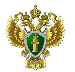 Прокуратура Комсомольского  района Прокурор Комсомольского района Таболин Владимир ЮрьевичАдрес: г. Комсомольск-на-Амуре, ул. Красногвардейская, 34телефон: 548040ПРОКУРАТУРА РОССИЙСКОЙ ФЕДЕРАЦИИПРОКУРАТУРА ХАБАРОВСКОГО КРАЯПРОКУРАТУРАКОМСОМОЛЬСКОГО РАЙОНА«Ответственность работодателя  за невыплату заработной платы»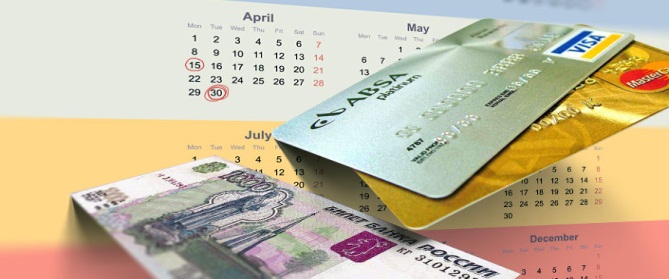 Одним из основных принципов правового регулирования трудовых отношений является обеспечение права каждого работника на своевременную и в полном размере выплату справедливой заработной платы, обеспечивающей достойное человека существование для него самого и его семьи, и не ниже установленного федеральным законом минимального размера оплаты труда (ст. 2 ТК РФ).Работник имеет право на своевременную и в полном объеме выплату заработной платы в соответствии со своей квалификацией, сложностью труда, количеством и качеством выполненной работыВ соответствии со ст. 135 Трудового Кодекса Российской Федерации заработная плата работнику устанавливается трудовым договором в соответствии с действующими у данного работодателя системами оплаты труда. Место и сроки выплаты заработной платы в неденежной форме определяются коллективным договором или трудовым договором. Заработная плата выплачивается не реже чем каждые полмесяца в день, установленный правилами внутреннего трудового распорядка, коллективным договором, трудовым договором.Статьей 236 ТК РФ предусмотрена материальная ответственность работодателя за задержку выплаты заработной платы и других выплат, причитающихся работнику. Так, при нарушении работодателем установленного срока соответственно выплаты заработной платы, оплаты отпуска, выплат при увольнении и (или) других выплат, причитающихся работнику, работодатель обязан выплатить их с уплатой процентов (денежной компенсации) в размере не ниже одной трехсотой действующей в это время ставки рефинансирования Центрального банка Российской Федерации от невыплаченных в срок сумм за каждый день задержки начиная со следующего дня после установленного срока выплаты по день фактического расчета включительно. Размер выплачиваемой работнику денежной компенсации может быть повышен коллективным договором, локальным нормативным актом или трудовым договором. Обязанность выплаты указанной денежной компенсации возникает независимо от наличия вины работодателя.Законодательством Российской Федерации предусмотрены административная ответственность работодателя за невыплату заработной платы. Меры административной ответственности за нарушения трудового законодательства в сфере выплаты заработной платы установлены ст. 5.27 Кодекса Российской Федерации об административных правонарушениях.Наказание должностному лицу влечет предупреждение или наложение административного штрафа на должностных лиц в размере от одной тысячи до пяти тысяч рублей. На лиц, осуществляющих предпринимательскую деятельность без образования юридического лица, - от одной тысячи до пяти тысяч рублей. Для юридического лица предусмотрено наказание в виде штрафа  от тридцати тысяч до пятидесяти тысяч рублей.Кроме того, должностному лицу, ранее подвергнутому административному наказанию за аналогичное административное правонарушение, предусмотрено наказание в виде дисквалификации на срок от одного года до трех лет.В Уголовном кодексе Российской Федерации ст. 145.1 предусмотрена ответственность за невыплату заработной платы в течение длительного срока. 	Частичная невыплата свыше трех месяцев заработной платы, пенсий, стипендий, пособий и иных установленных законом выплат, совершенная из корыстной или иной личной заинтересованности руководителем организации, работодателем наказывается штрафом наказывается штрафом в размере до ста двадцати тысяч рублей или в размере заработной платы или иного дохода осужденного за период до одного года, либо лишением права занимать определенные должности или заниматься определенной деятельностью на срок до одного года, либо принудительными 